  18.12.2019Педсовет«Профессиональный стандарт педагога. Проблемы, пути решения»Образование всегда было областью, которую государство не упускало из внимания. - НПО?  Национальный проект «Образование» (далее - НПО) разработан в соответствии с майским Указом Президента Российской Федерации «О национальных целях и стратегических задачах развития Российской Федерации на период до 2024 года», который определил обеспечение конкурентоспособности российского образования и воспитание гармонично развитой и социально ответственной личности.  Национальный проект включает десять федеральных проектов. Семь из них разработаны и реализуются на региональном уровне.   В течение 2020 – 2021 годов в 17 муниципальных районах Ярославской
области будет создано 115 «Точек роста». Эти структурные подразделения
образовательных организаций, расположенных в сельской местности и малых городах, станут центрами цифрового и гуманитарного профилей. В них будут формироваться современные компетенции и навыки школьников. К 2024 году таких центров в нашем регионе будет 165, том числе и в нашем Мышкинском районе.    В рамках НПО реализуется Региональный проект «Успех каждого ребенка».
Его цель состоит в обеспечении условий для воспитания гармонично развитой и социально ответственной личности посредством предоставления к 2024 году 80 % детей в возрасте от 5 до 18 лет доступного и качественно дополнительного образования.  Создана региональная система персонифицированного учета и финансирования дополнительного образования детей. В нашем учреждении 99% воспитанников получили сертификаты на дополнительное образование, 97%  - посещают кружки и секции, в том числе и дети с ОВЗ. В нашем учреждении прошли сертификацию 2 программы дополнительного образования.    Большие надежды по развитию способностей и талантов обучающихся в
формате дополнительного образования  связывается  с работой
«Кванториумов». В нашем районе учащиеся  уже имеют возможность заниматься в мобильном  «Кванториуме».     Одним из ведущих направлений в развитии любого образовательного учреждения на современном этапе является повышение профессионального уровня и личностных качеств педагога, что достигается посредством организации системы инновационных факторов. Одним из таких факторов является конкурсное движение. Неслучайно  основной  задачей национального проекта «Образование» является  «формирование системы профессиональных конкурсов в целях предоставления гражданам возможностей для профессионального и карьерного роста» Именно поэтому для того, чтобы воспитанием занимались профессионалы, была в свое время введена профессиональная стандартизация, касающаяся уровня квалификации педагога. Не являются исключением и ДОУ — дошкольные образовательные учреждения. К педработникам ДОУ (воспитателям, педагогам и т. д.) сейчас применяется 2 вида стандартов:·        ФГОС, утвержденный Минобрнауки РФ;·        профстандарт, утвержденный Минтруда РФ.Оба стандарта разработаны в 2013 году, однако относятся к разным сферам: ФГОС касается образовательных учреждений в целом, а профессиональный стандарт относится к кадровой политике, аттестационной работе, разработке инструкций по должности и другим действиям, касающимся конкретных работников. Кроме того, ФГОС уже действует, а профстандарт в отношении педработников вступил в силу лишь с 2017 года.Зачем нужен профессиональный стандарт педагога?СТАНДАРТ – ЭТО:инструмент реализации стратегии образования в меняющемся мире.инструмент повышения качества образования и выхода отечественного образования на международный уровень.объективный измеритель квалификации педагога.средство отбора педагогических кадров в учреждения образования.основа для формирования трудового договора, фиксирующего отношения между работником и работодателем.Квалификация педагога – уровень профессиональной подготовки педагога и его готовность к труду в сфере образования. Квалификация педагога складывается из его профессиональных компетенций. (Профессиональный стандарт педагога) Профессиональная компетенция педагога – способность успешно действовать на основе практического опыта, умений и знаний при решении профессиональных задач. (Профессиональный стандарт педагога) КОМПЕТЕНЦИЯ -  знания в определённой области.от  «ЗНАЮ, ЧТО»  к  «ЗНАЮ, КАК»Компетентность  - умение применять знания и умения в профессиональной  деятельностиЗНАНИЯ и УМЕНИЯ в ДЕЙСТВИИ ИКТ – компетентностьНапример, знаю как пользоваться интерактивной доской(компетенция)Применяю на занятиях (компетентность)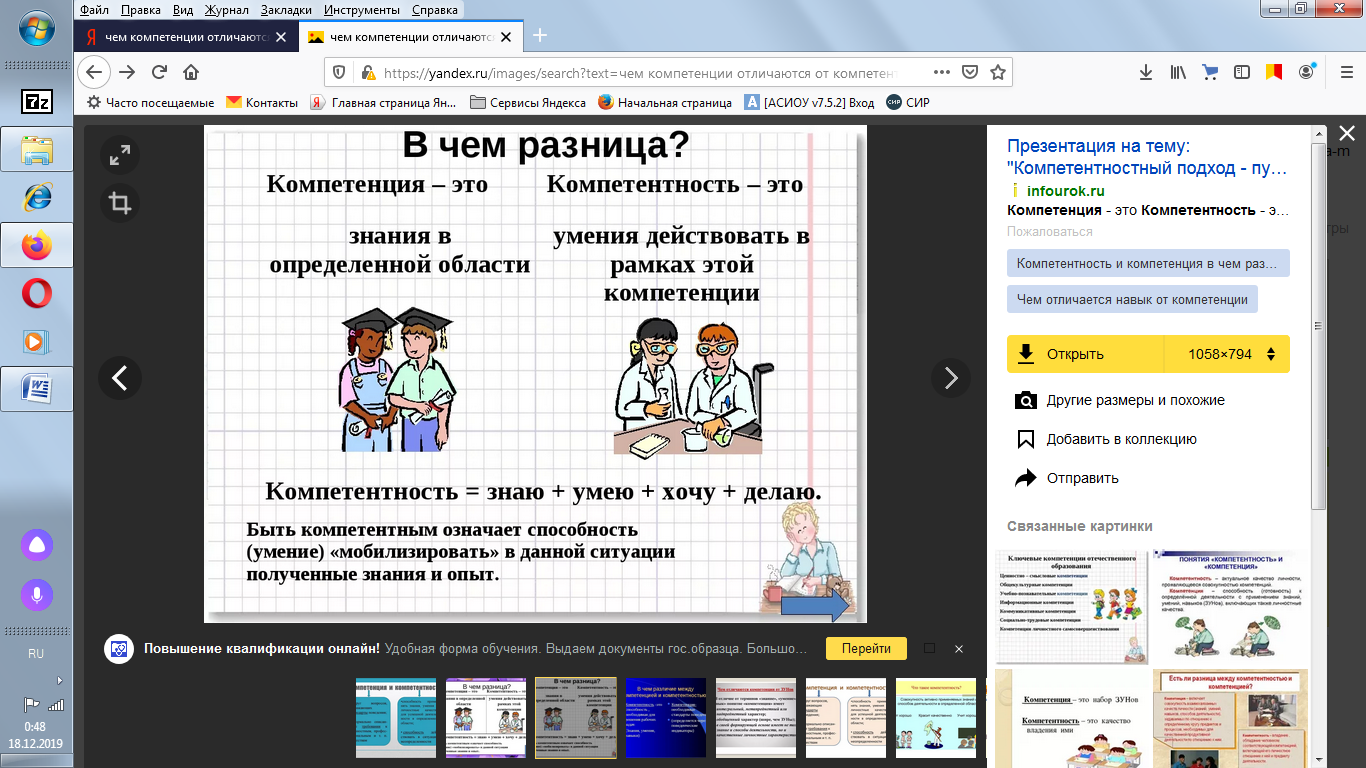 У педагогического работника должны быть сформированы основные компетенции, необходимые для создания социальной ситуации развития воспитанников, соответствующей специфике дошкольного возраста:Компетенции педагогаСпособность разрабатывать и реализовывать образовательные и рабочие программы   дошкольного образования; Способность взаимодействовать с детьми раннего и дошкольного возраста для позитивной социализации через доступные виды деятельности; Способность анализировать результаты обучающихся и выстраивать индивидуальный маршрут развития каждого ребенка; Способность применять в работе современные интерактивные технологии; Способность взаимодействовать с родителями воспитанников; Способность взаимодействовать с другими специалистами; Способность повышать квалификацию и обучаться…Новые компетенцииОрганизация образовательного процесса в соответствии с ФГОС ДО;Участие в разработке Программы развития ДОО;Работа в условиях реализации инклюзивного образования;Освоение русского языка детьми, для которых он не является родным;Готовность учить всех без исключения детей: работа с детьми, имеющими проблемы в развитии (ОВЗ), детьми-инвалидами, другими социально запущенными и социально уязвимыми детьми, имеющими серьезные отклонения в поведении… «Система 4К»: - это система из 4-х ключевых навыков надпрофессиональных компетенцийКритическое мышление (Critical Thinking);Креативность (Creativity);Коммуникация (Communication);Координация (Coordinating With Others).Подробнее о каждом из четырех «К»Критическое мышление — это умение ориентироваться в потоках информации, видеть причинно-следственные связи, отсеивать ненужное и делать выводы. Чтобы находить решения даже в случае провала, надо понимать причины своих успехов и неудач.Креативность позволяет оценивать ситуацию с разных сторон, принимать нестандартные решения и чувствовать себя уверенно в меняющихся обстоятельствах.Человек с развитой креативностью становится творцом. Он может генерировать идеи и развивать начинания других людей. Преодоление трудностей превращается для него в увлекательную головоломку.Коммуникация. Сейчас все находятся на расстоянии телефонного звонка или сообщения практически круглые сутки. Умение договариваться и налаживать контакты, слушать собеседника и доносить свою точку зрения стало жизненно важным навыком.Координация или командная работа (сотрудничество) тесно связана с коммуникацией, но относится к профессиональной сфере. Это умение определить общую цель и способы ее достижения, распределять роли и оценивать результат.Трудовые функции воспитателя по профстандартуСогласно профстандарту воспитатель выполняет следующие трудовые функции:1) Воспитательная;2) Педагогическая деятельность по реализации программ дошкольного образования.Компетенции воспитателя по профстандартуЧтобы выполнять перечисленные трудовые действия, воспитателю необходимо обладать знаниями по следующим темам:основы законодательства о правах ребенка, законы в сфере образования и ФГОС дошкольного образования;история, теория, закономерности и принципы построения и функционирования образовательных (педагогических) систем, роль и место образования в жизни личности и общества;основы методики воспитательной работы, основные принципы деятельностного подхода, виды и приемы современных педагогических технологий;специфика дошкольного образования и особенностей организации работы с детьми раннего и дошкольного возраста;основные психологические подходы: культурно-исторический, деятельностный и личностный; основы дошкольной педагогики, включая классические системы дошкольного воспитания;общие закономерности развития ребенка в раннем и дошкольном возрасте;особенности становления и развития детских деятельностей в раннем и дошкольном возрасте;основы теории физического, познавательного и личностного развития детей раннего и дошкольного возраста;современные тенденции развития дошкольного образования.Трудовые действияНеобходимые уменияРегулирование поведения детей для обеспечения безопасной образовательной среды;Строить воспитательную деятельность с учетом культурных различий детей, половозрастных и индивидуальных особенностей;Реализация современных, в том числе интерактивных, форм и методов воспитательной работы;Общаться с детьми, признавать их достоинство, понимая и принимая их;Постановка воспитательных целей, способствующих развитию детей, независимо от их способностей и характера;Управлять группой с целью вовлечения детей в процесс обучения и воспитания, мотивируя их учебно-познавательную деятельность;Проектирование и реализация воспитательных программ;Анализировать реальное состояние дел в группе, поддерживать в детском коллективе деловую, дружелюбную атмосферу;Реализация воспитательных возможностей различных видов деятельности ребенка (учебной, игровой, трудовой, спортивной, художественной и т.д.);Защищать достоинство и интересы дошкольников, помогать детям, оказавшимся в конфликтной ситуации и/или неблагоприятных условиях;Проектирование ситуаций и событий, развивающих эмоционально-ценностную сферу ребенка (культуру переживаний и ценностные ориентации ребенка);Находить ценностный аспект учебного знания и информации, обеспечивать его понимание детьми;Создание, поддержание уклада, атмосферы и традиций жизни образовательной организации;Владеть методами организации экскурсий, походов и экспедиций и т.п.Развитие у детей познавательной активности, самостоятельности, инициативы, творческих способностей, формирование гражданской позиции, способности к труду и жизни в условиях современного мира, формирование культуры здорового и безопасного образа жизни;Сотрудничать с другими педагогическими работниками и другими специалистами в решении воспитательных задач;Формирование толерантности и навыков поведения в изменяющейся поликультурной среде;Использование конструктивных воспитательных усилий родителей (законных представителей), помощь семье в решении вопросов воспитания ребенка;Трудовые действияНеобходимые уменияУчастие в разработке основной общеобразовательной программы образовательной организации в соответствии с ФГОС дошкольного образования;Организовывать виды деятельности, осуществляемые в раннем и дошкольном возрасте;Участие в создании безопасной и психологически комфортной образовательной среды через обеспечение безопасности жизни, поддержание эмоционального благополучия ребёнка;Применять методы физического, познавательного и личностного развития детей в соответствии с образовательной программой;Планирование и реализация образовательной работы в группе в соответствии с ФГОС дошкольного образования;Использовать методы и средства анализа психолого-педагогического мониторинга, позволяющие оценить результаты освоения детьми образовательных программ, степень сформированности у них качеств, необходимых для дальнейшего обучения и развития на следующих уровнях обучения;Организация и проведение педагогического мониторинга освоениядетьми образовательной программы;Владеть всеми видами развивающих деятельностей дошкольника (игровой, продуктивной, познавательно-исследовательской);Участие в планировании и корректировке образовательных задач (совместно с психологом и другими специалистами) по результатам мониторинга с учетом индивидуальных особенностей развития каждого ребенка в группе;Выстраивать партнерское взаимодействие с родителями, использовать методы и средства для их психолого-педагогического просвещения;Реализация педагогических рекомендаций специалистов (психолога, логопеда, дефектолога и др.) в работе с детьми, испытывающими трудности в освоении программы;Владеть информационно-коммуникационными технологиями, необходимыми и достаточными для планирования, реализации и оценки образовательной работы;Формирование психологической готовности к школьному обучению;Организация видов деятельности, осуществляемых в раннем и дошкольном возрасте: предметной, познавательно-исследовательской, игры (ролевой, режиссерской, с правилом), продуктивной; конструирования, создания широких возможностей для развития свободной игры детей, в том числе обеспечение игрового времени и пространства;Организация конструктивного взаимодействия детей в разных видах деятельности. Создание условий для свободного выбора детьми деятельности, участников совместной деятельности, материалов.